Projet personnalisé de scolarisationDocument de mise en œuvre – École maternelleEn application de l’arrêté du 6 février 2015 relatif au PPSVu la circulaire … …Prescriptions de la CDAPH : Aide humaine à la scolarisation (cf. PPS point 3 : réponse aux besoins) : Utilisation du matériel pédagogique adapté (cf. PPS point 3 : réponse aux besoins) (Disciplines, Modalité d’utilisation, logiciels utilisés, objectifs…) Mise en œuvre des priorités et objectifs (cf. PPS point 2) Utilisation de l’informatique (cocher la case si nécessaire) :  Mise en œuvre des  préconisations (cf. PPS point 5) Voici une liste de points de difficultés possibles qui peuvent guider vos observations  et nécessiter des aménagements et adaptations pédagogiques : 	Orientation 	 	Dans le temps 	 	 	 	Dans l’espace  Par rapport à soi, aux autres,  aux objets  	Attention 	 	Maintien de l’attention Partage de l’attention (ex. : écrire et écouter en même temps) 	Mémoire 	 	A court terme A moyen terme Se remémorer 	Motricité 	 	Déplacements intérieur/extérieur Lenteur psychomotrice Agitation psychomotrice Coordination (manuelle, oculo-manuelle) Contractions/mouvements involontaires Douleurs 	Vision  	 	Perception visuelle Discrimination visuelle Poursuite oculaire (suivre avec les yeux) Champ visuel  Vision des couleurs 	Cognition 	 	Structuration de la pensée 	 	 	 	Abstraction Copie/imitation Organisation et planification Gestion du temps  Flexibilité cognitive Résolution de problèmes Fonctions du langage Expression langage oral (clarté et construction) Parole (émission, fluidité, rythme, vitesse)  Expression langage écrit Expression gestuelle Communication par pictogrammes Compréhension Fonctions sémantiques et symboliques Structure grammaticale  Réception langage oral (troubles auditifs) Discrimination auditive Réception langage écrit (troubles visuels) Discrimination visuelle  	Relations sociales  	Contact visuel Contact physique  Prise de décisions,  Gestion de sa sécurité, Respect des règles de vie En fonction de ces observations, quels sont les aménagements et adaptations pédagogique de la scolarité que vous avez mis en place :  Organisation de l’environnement de l’élève (dans l’école, la classe)  Gestes professionnels adaptés en fonction des spécificités de l’élève  Gestion du vivre ensemble  Aménagements et adaptations pédagogiques 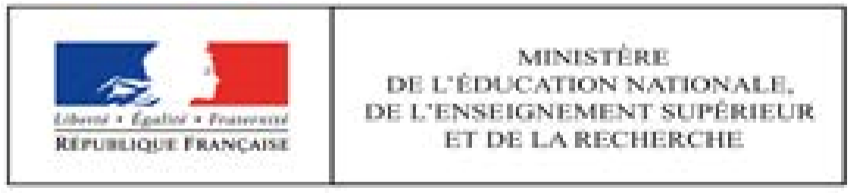 ANNEE SCOLAIRE :Renseignements administratifs  Nom : Prénom : Établissement scolaire :  	Établissement ou service médico-social :  Scolarisation actuelle :  Emploi du temps de l’élève, prenant en compte les éléments du projet personnalisé de scolarisation : Articulation entre les temps d’enseignement, les temps périscolaires et les interventions psychologiques, éducatives, sociales, médicales et paramédicales (cf. PPS point 2) Répartition entre les différents lieux (établissement scolaire ordinaire, établissement et service médico-sociaux, domicile) ; hachurer ou griser les horaires de présence de l’AVS, le cas échéant • AVS (en cohérence avec la notification) AVS-I avec quotité horaire/temps effectif de scolarisation en milieu ordinaire : Nombre d’heures : ______ ou % du temps de scolarisation en milieu ordinaire : _______ AVS-M Préciser la déclinaison des activités principales indiquées sur la notification  Accompagnement des jeunes dans les actes de la vie quotidienne (menu déroulant) Assurer les conditions de sécurité et de confort Observer et transmettre les signes révélateurs d’un problème de santé  	S’assurer que les conditions de sécurité et de confort soient remplies Aider aux actes essentiels de la vie Aider à l’habillage et au déshabillage Aider à la toilette et aux soins d’hygiène de façon générale Aider à la prise des repas. Veiller, si nécessaire, au respect du régime prescrit, à l’hydratation  et à l’élimination Favoriser la mobilité Aider à l’installation matérielle du jeune dans les lieux de vie considérés Permettre et faciliter les déplacements internes et externes du jeune (vers ses différents lieux de vie  considérés, le cas échéant dans les transports utilisés) ainsi que les transferts Accompagnement des jeunes dans l’accès aux activités d’apprentissage Stimuler les activités sensorielles, motrices et intellectuelles du jeune en fonction de son handicap, de ses possibilités et de ses compétences Utiliser des supports adaptés et conçus par des professionnels, pour l’accès aux activités d’apprentissage, comme pour la structuration dans l’espace et dans le temps Faciliter l’expression du jeune, l’aider à communiquer Rappeler les règles d’activités dans les lieux de vie considérés Contribuer à l’adaptation de la situation d’apprentissage en lien avec le professionnel et/ou le jeune adulte majeur par l’identification des compétences, des ressources, des difficultés du jeune Soutenir le jeune dans la compréhension et dans l’application des consignes pour favoriser la réalisation de l’activité conduite par le professionnel Assister le jeune dans l’activité d’écriture, la prise de notes Appliquer les consignes prévues par la réglementation relative aux aménagements des conditions de passation des épreuves d’examens ou de concours et dans les situations d’évaluation, lorsque la présence d’une tierce personne est requise Accompagnement des jeunes dans les activités de la vie sociale et relationnelle Participer à la mise en œuvre de l’accueil en favorisant la mise en confiance du jeune et de  Favoriser la communication et les interactions entre le jeune et son environnement Sensibiliser l’environnement du jeune au handicap et prévenir les situations de crise, d’isolement ou de conflit Favoriser la participation du jeune aux activités prévues dans tous les lieux de vie considérés Ordinateur et Tablette  Clef USB Permettre à l’élève d’imprimer ses productions Logiciels ou applications spécifiques  Expliquer les lieux et leur fonctionnement  (renouveler si besoin) Présenter les personnes, leurs fonctions et leur rôle (renouveler si besoin) Veiller à la bonne installation de l'élève dans la classe en fonction des temps d’activités Attribuer une place, si besoin isolée, si besoin y installer  à proximité du matériel adapté et des affichages personnalisés Aménager les lieux pour  prévoir un « sas » lorsque la tension est trop vive, éviter une crise et  permettre de s’apaiser. Permettre des temps de pauses Diminuer les afférences sonores (sensibilité aux bruits)  Veiller à la visibilité et la clarté des affichages Afficher, expliquer le déroulement de la journée et des activités Utiliser des consignes simples et n’en donner qu’une à la fois Construire des procédures pour développer son autonomie dans les activités de la classe  Avoir des attentes accessibles et adaptées à la situation de l’élève (tolérance vis-à-vis du comportement, durée d’attention, objectifs d’apprentissage, …) Se concentrer sur un objectif d’apprentissage et en proposer plusieurs approches Identifier l‘objectif d’apprentissage visé Maintenir l’attention de l’élève sur l’activité par des sollicitations régulières (attirer son attention sur un élément, lui poser des questions, …) Multiplier les situations concrètes, éviter le langage abstrait ou imagé Adapter son niveau d’exigence  Accepter les modes d’expression spécifiques de l’élève (mots, gestes,…) Prendre en compte les contraintes et la fatigabilité (lenteur, surcharge, attention, concentration…) en acceptant de différer, segmenter, limiter l’activité  Définir des modalités spécifiques de la récréation  Poursuivre les accompagnements adaptés sur les temps informels ou hors la classe et être particulièrement vigilant sur les récréations (risques d’instrumentalisation, de maltraitance ou de harcèlement) Donner la possibilité à l’enfant de s’approprier les jeux ou le matériel de manière individuelle, en dehors des temps habituels Anticiper la gestion des comportements difficiles chroniques  Adopter, au sein de l’équipe pédagogique, une attitude commune dans les modalités de prise en compte des manifestations comportementales afin de permettre à l’élève de construire des repères sociaux stables et structurants  Faire preuve de constance dans les réponses apportées aux comportements  Nommer les émotions ou aider l’élève à exprimer et nommer ses émotions Présenter la situation aux autres élèves, en leur expliquant que l’élève  ne fait pas preuve d’une attitude de rejet à leur égard, mais qu’il s’agit d’une réaction à un trouble particulier Rechercher avec l’enfant et ses camarades des façons d’entrer en contact Expliquer / montrer les contacts physiques appropriés, et comment manifester sa sympathie à un adulte ou à un camarade de manière adaptée Privilégier la prise de parole en petits groupes Généraliser les rituels et accepter les répétitions Varier les canaux (auditif, visuel, gestuel, oral…) dans les activités  Varier les outils et supports de repérage du temps Expliciter toute règle Privilégier les aides visuelles Systématiser des procédures simples pour les activités (ex : procédure « pour faire … il faut… », liste, …) Privilégier les entrées d’activités ou d’apprentissages par des mises en situation, le vécu, la manipulation Multiplier les jeux autour de la mémoire (memory, Kim…) Trouver des alternatives aux réalisations praxiques (encastrement, découpage, collage, pliage…) Valoriser les commentaires de l’élève plutôt que la réalisation ou la qualité de dessins Multiplier les situations de discriminations visuelles /auditives  Multiplier les situations orales (rimes, sons, syllabes, …)                    les situations de répétitions (comptines, chansons, vire langue, …)                    les situations d’expression à haute voix  Adapter et aménager les supports de graphisme  Proposer plusieurs types et tailles de caractères, voir ce qui convient le mieux Simplifier les règles en introduisant des indices visuels (pictogrammes, croquis, …) Privilégier l’apprentissage des mots en passant par l'oral (épeler, faire le geste dans l’espace) et non par la copie  Multiplier les démarches de recherche et d’hypothèse  Multiplier les jeux de classements et de tri Accepter le comptage sur les doigts Mettre en place des activités de repli ou de répit  